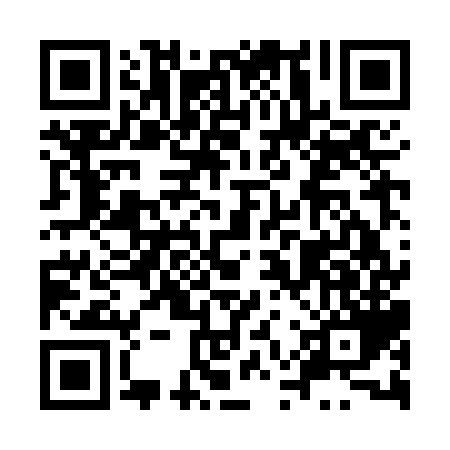 Prayer times for Char Chandia, BangladeshWed 1 May 2024 - Fri 31 May 2024High Latitude Method: NonePrayer Calculation Method: University of Islamic SciencesAsar Calculation Method: ShafiPrayer times provided by https://www.salahtimes.comDateDayFajrSunriseDhuhrAsrMaghribIsha1Wed4:025:2211:513:156:227:422Thu4:015:2111:513:156:227:423Fri4:005:2011:513:156:237:434Sat3:595:2011:513:146:237:445Sun3:585:1911:513:146:237:446Mon3:585:1811:513:146:247:457Tue3:575:1811:513:146:247:458Wed3:565:1711:513:136:257:469Thu3:555:1711:513:136:257:4710Fri3:555:1611:513:136:267:4711Sat3:545:1611:513:136:267:4812Sun3:535:1511:513:126:277:4913Mon3:525:1511:513:126:277:4914Tue3:525:1411:513:126:287:5015Wed3:515:1411:513:126:287:5116Thu3:515:1311:513:116:287:5117Fri3:505:1311:513:116:297:5218Sat3:495:1211:513:116:297:5319Sun3:495:1211:513:116:307:5320Mon3:485:1211:513:116:307:5421Tue3:485:1111:513:106:317:5522Wed3:475:1111:513:106:317:5523Thu3:475:1111:513:106:327:5624Fri3:465:1111:513:106:327:5625Sat3:465:1011:513:106:337:5726Sun3:455:1011:513:106:337:5827Mon3:455:1011:523:106:347:5828Tue3:455:1011:523:106:347:5929Wed3:445:0911:523:106:347:5930Thu3:445:0911:523:096:358:0031Fri3:445:0911:523:096:358:01